                                                           Activity Title : REELS                                                         by Ayfer EKİZ  from TurkeyTheme:reelsMount:FebruaryAim: introduce children to the reel to realize where we use the reelMaterials needed: Rope reel or  fishline, glue, rope ,  paper  towel roll(2 pieces),cardboardActivityStep1: Read the story:Asia wants to reach the flowers across the river. However, the rapidly flowing river was very dangerous for her. He couldn't choose the river road. He had no idea how to reach the flowers. 
How about designing a vehicle for Asia to reach flowers?
Step 2: The ideas that children suggest for Asia are listened. (How to get across.) Talk about the best solutions.

Step 3: Review materials with kidsStep 4: Provide drawing in designing your designs. Talk about the best solution and decide for the most suitable design.
Step 5: Under the guidance of the teacher, have Asia make tools that you can use to reach the school.
Step 6: Test and evaluate the vehicle. Step 7: Talk about what else you can do to improve the design.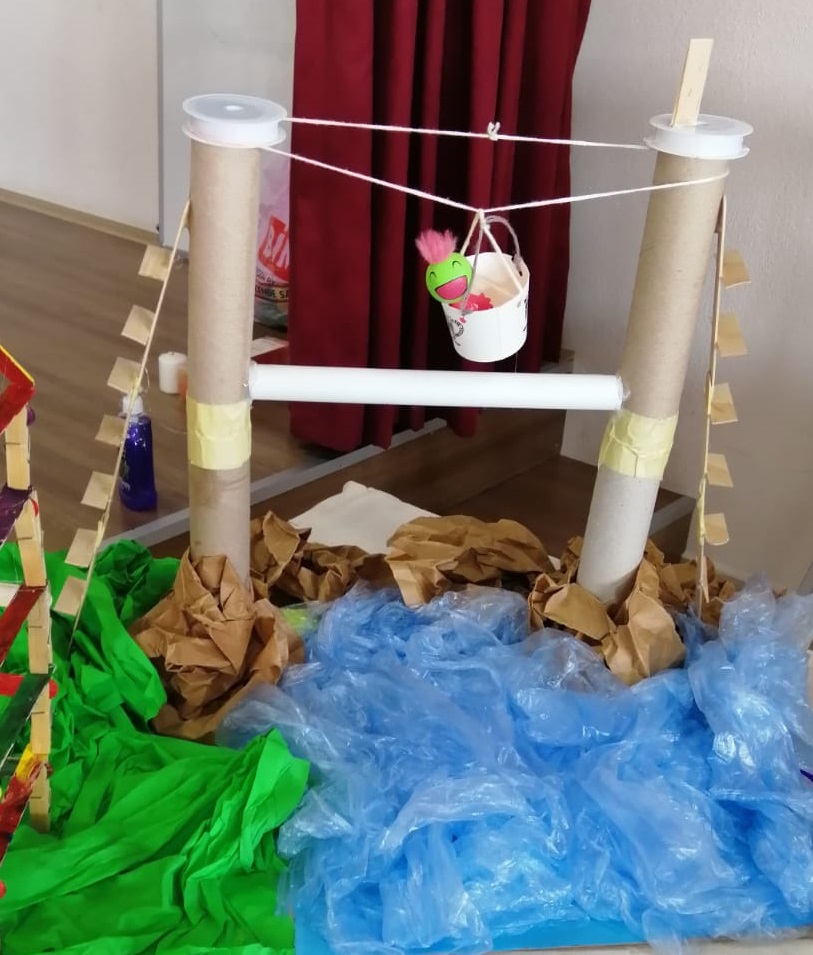 